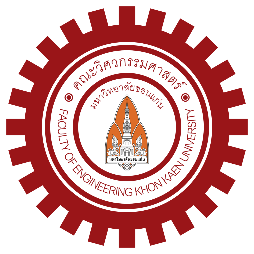 Faculty of Engineering Khon Kaen UniversitySubject: …………………………………………………………………………………… Mid term   Final       Semester:.................... Academic Year:....................Examination Date:…………………………………………	Examination Time:………………………………………Name of Instructors:.........................................................................................................................................----------------------------------------------------------------------------------------------------------------------------Explanation:1.	Number of exam pages: (includes cover page):………………. pages2.	Number of exam:................ 3.	Exam type: (select one): 	 Closed book    		 Open book ..................................................................................................		.........................................................................................................................4.	 Materials allowed:		 Personal Calculator    		 Calculator of the Faculty of Engineering				 Drawing equipment				 Other specified ………………………………………………………………………………					…………………………………………………………………………………………………………..	 No additional materials are allowed5.	Do not allow to use communication tools6.	Write the name-surname, student code, section and seat number. In every test page7.	Do not take the exam from the examination room.QuestionFull ScoreScore123Total